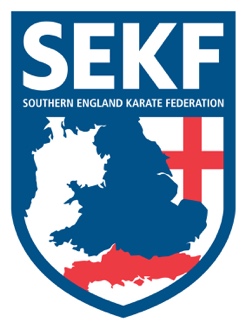 Due to the half term holiday’s the club times will temporarily change and will be as follows for all grades:All primary schools will close week ending Friday 19th October, for one week, and will re-start week commencing Monday 29th October.Lymington H&L	-         Monday 22nd October           -     6.00pm – 7.00pmWinchester Club       -         Tuesday 23rd October           -     4.30pm – 5.30pm                                                     Talbot View    	-         Tuesday 23rd October           -     6.00pm – 7.00pm  Nedderman Centre	 -        Wednesday 24th October       -     NO CLUBNew Milton H&L      -         Thursday 25th October           -     5.30pm – 6.30pmAshdown Leisure      -          Friday 26th October               -     6.00pm – 7.00pm                             CLUB ENQUIRIES                -	collinrudkin@gmail.com  COLLIN		-          07966 303585          DANNY		          -	         07813 329 710www.sekf.co.uk